Состав жюри:Свечникова Людмила Васильевна, начальник управления развития и организационно-методического обеспечения департамента образования Администрации Тазовского района, председатель жюри.Носова Наталья Викторовна, специалист отдела развития и методического обеспечения, член жюри.Баранникова Светлана Александровна, заместитель директора МБОУ Тазовская средняя общеобразовательная школа, призер окружного конкурса «Заместитель директора школы Ямала» в 2022 году, член жюри.Заборная Мария Михайловна, учитель начальных классов МБОУ Газ-Салинская средняя общеобразовательная школа, победитель муниципального этапа конкурса педагогического мастерства в номинации «Учитель года - 2019», член жюри.Гужова Мария Станиславовна, учитель английского языка МБОУ Тазовская средняя общеобразовательная школа, грантополучатель, член жюри.Кротенко Виктория Сергеевна, педагог дополнительного образования МБДОУ детский сад «Рыбка», участник окружного конкурса «Педагогический дебют» в 2022 году, член жюри.Мунзаров Искандер Наилевич, учитель истории, обществознания МБОУ Газ-Салинская средняя общеобразовательная школа, победитель окружного конкурса «Педагогический дебют» в 2022 году, член жюри.                  Департамент образования Администрации Тазовского района              Муниципальный этап конкурса            педагогического мастерства – 2023           Девиз конкурса                     «Во имя будущих времен сердца мы детям отдаем»          «Педагогический дебют - 2023»            Очный этап            программа Период проведения: 28.02-04.03.2023 г.                                                                             Место проведения: МБОУ ТСОШ,                                                                             МБДОУ детский  сад «Рыбка»Тазовский                 Департамент образования Администрации Тазовского района              Муниципальный этап конкурса            педагогического мастерства – 2023           Девиз конкурса                     «Во имя будущих времен сердца мы детям отдаем»          «Педагогический дебют - 2023»            Очный этап            программа Период проведения: 28.02-04.03.2023 г.                                                                             Место проведения: МБОУ ТСОШ,                                                                             МБДОУ детский  сад «Рыбка»Тазовский                 Департамент образования Администрации Тазовского района              Муниципальный этап конкурса            педагогического мастерства – 2023           Девиз конкурса                     «Во имя будущих времен сердца мы детям отдаем»          «Педагогический дебют - 2023»            Очный этап            программа Период проведения: 28.02-04.03.2023 г.                                                                             Место проведения: МБОУ ТСОШ,                                                                             МБДОУ детский  сад «Рыбка»Тазовский28 февраля 2023 г.01 марта 2023 г.03 марта 2023 г.04 марта 2023 г.Закрытие конкурса, 16.00 - 17.00, Тазовская средняя школаПредметное жюри (оценка занятия):«Логопедия»Тылик Татьяна Ивановна – учитель-логопед МБОУ Газ-Салинская средняя общеобразовательная школа, председатель предметного жюриЛитвинова Ирина Юрьевна – учитель – логопед МБДОУ детский сад «Белый медвежонок», член предметного жюриМусина Наталья Викторовна, учитель – логопед МБОУ Тазовская средняя общеобразовательная школа, член предметного жюри« Начальные классы»Заборная Мария Михайловна – учитель начальных классов МБОУ  Газ-Салинская средняя общеобразовательная школа, победитель муниципального этапа конкурса педагогического мастерства в номинации «Учитель года-2019», председатель предметного жюри Ларина Ирина Леонидовна – учитель начальных классов МКОУ Тазовская школа-интернат среднего общего образования, член предметного жюриРашитова Гузель Фирдавесовна – учитель начальных классов МБОУ Тазовская средняя общеобразовательная школа, член  предметного жюри.«Английский язык»Левина Наталья Петровна – руководитель РМО учителей иностранных языков, учитель английского языка МБОУ Тазовская средняя общеобразовательная школа, председатель предметного жюри Гужова Мария Станиславовна – учитель английского языка МБОУ Тазовская средняя общеобразовательная школа, грантополучатель, член жюриМосиенко Галина Валентиновна – учитель английского языка МКОУ Тазовская школа-интернат среднего общего образования, член предметного жюри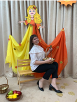 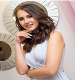 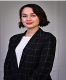 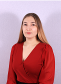 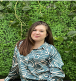 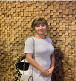 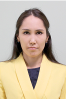 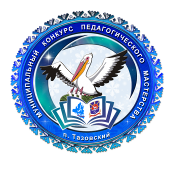 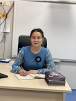 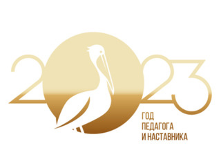 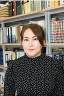 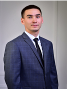 